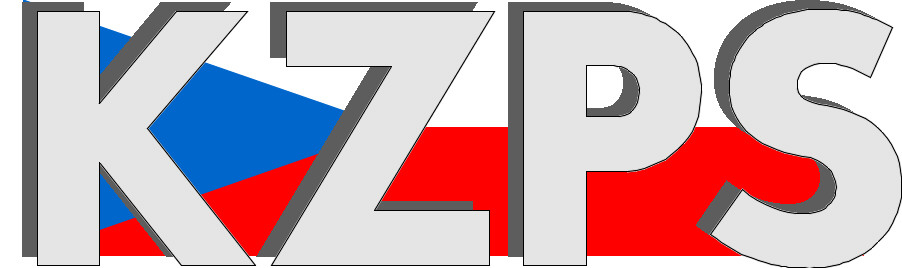 Konfederacezaměstnavatelských a podnikatelských svazů ČR Sekretariát:	    	 Václavské nám. 21	               tel.: 222 324 985                   	 110 00 Praha 1		               fax: 224 109 374  	            	            mail: kzps@kzps.cz S t a n o v i s k o Konfederace zaměstnavatelských a podnikatelských svazů ČRk „Návrhu poslanců Tomia Okamury, Radima Fialy a dalších na vydání ústavního zákona, kterým se mění Listina základních práv a svobod, vyhlášená usnesením předsednictva České národní rady č. 2/1993 Sb., ve znění pozdějších předpisů (sněmovní tisk č. 484)“V rámci mezirezortního připomínkového řízení jsme obdrželi uvedený návrh. K němu Konfederace zaměstnavatelských a podnikatelských svazů ČR (KZPS ČR) uplatňuje následující doporučující a zásadní připomínky.KZPS ČR doporučuje vládě ČR zaujmout k návrhu nesouhlasné stanovisko, a to z následujících důvodů:zavedení ryze bezhotovostní ekonomiky se v ČR neuvažujenavrhovaná změna LZPS je zcela nesystémová a nesouměřitelná s hodnotovým významem ostatních práv chráněných tímto dokumentem i samotným článkem 26 Listinyprávo na platbu v hotovosti je dostatečným způsobem garantováno již na úrovni zákona o oběhu bankovek a mincí, zejména v § 5 odst. 1.  Kontaktní osoby:Mgr. Jakub Machytka			e-mail: jakub.machytka@uzs.cz	tel:	727 956 059Dr. Jan Zikeš				e-mail:	zikes@kzps.cz			tel:	222 324 985V Praze dne 13. července 2023 										        Jan W i e s n e r		                                                                            			             prezident